Impreza turystyczna dla osób niepełnosprawnych „Turystyka bez barier”Małe Ciche   19 - 23 września 2022 r.Projekt dofinansowany przez Samorząd Województwa Mazowieckiego  Organizator- Mazowieckie Towarzystwo Krzewienia Kultury Fizycznej P R O G R A M                                                   Organizator zapewnia: transport autokarowy, zakwaterowanie, wyżywienie, pilota,                                        ubezpieczenie NNW, udział w programie.Należy ze sobą zabrać: dowód osobisty, legitymację emeryta lub rencisty, legitymację osoby                                                            niepełnosprawnej, dobry humor.Organizator zastrzega sobie możliwość zmiany programu imprezy.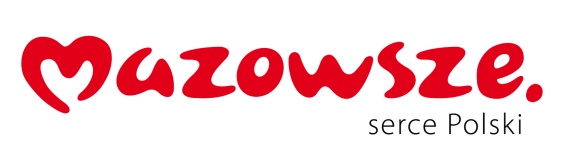 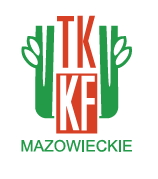 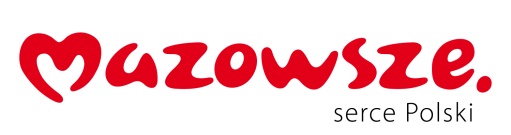 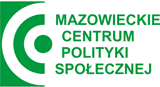   19 września  2022 r. (poniedziałek)  7:30  -  Wyjazd z Warszawy  ul. Pabla Nerudy 1 13.00  - Kraków - spacer po mieście - Wawel, rynek,              Sukiennice, kościół mariacki 17:30  - Przyjazd do Małego Cichego  - zakwaterowanie               w  Domu Wypoczynkowym „TATRY”,    18:00  - Obiad    19.00 -  Wieczorny spacer po okolicy.  19 września  2022 r. (poniedziałek)  7:30  -  Wyjazd z Warszawy  ul. Pabla Nerudy 1 13.00  - Kraków - spacer po mieście - Wawel, rynek,              Sukiennice, kościół mariacki 17:30  - Przyjazd do Małego Cichego  - zakwaterowanie               w  Domu Wypoczynkowym „TATRY”,    18:00  - Obiad    19.00 -  Wieczorny spacer po okolicy.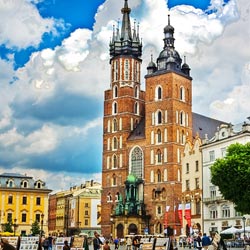 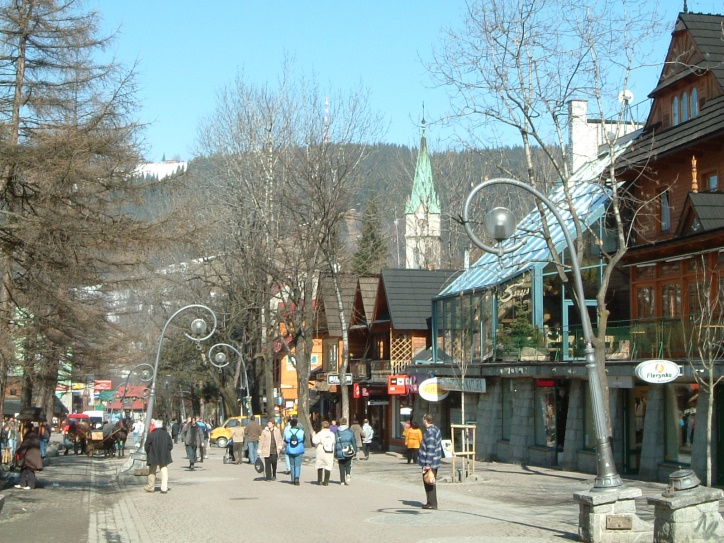 20  września  2022 r. (wtorek)        8:00  -  Śniadanie      10:00 - Zakopane -  wjazd  kolejką        krzesełkową na   Butorowy Wierch ,        spacer na  Gubałówkę, zjazd koleją linowo        - terenową,  Targowisko, Stary Kościółek                                          i Cmentarz na Pęksowym  Brzysku,        Krupówki  18:00 - Obiad  20:00 - Impreza integracyjna20  września  2022 r. (wtorek)        8:00  -  Śniadanie      10:00 - Zakopane -  wjazd  kolejką        krzesełkową na   Butorowy Wierch ,        spacer na  Gubałówkę, zjazd koleją linowo        - terenową,  Targowisko, Stary Kościółek                                          i Cmentarz na Pęksowym  Brzysku,        Krupówki  18:00 - Obiad  20:00 - Impreza integracyjna21 września  2022 r. (środa)8:00  -  Śniadanie 9:00  - Chochołowskie Termy - nowy kompleks             termalny w Tatrach12.00 - Spacer Doliną Kościeliską15:00 – Obiad17.00 - Zajęcia rehabilitacyjno - sportowe19:30 - Góralska watra.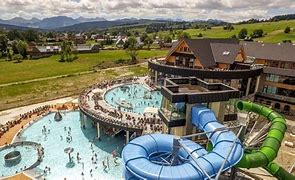 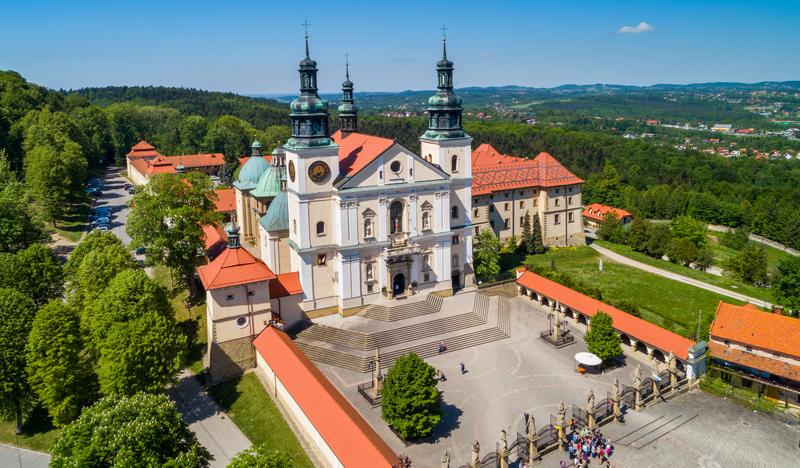 22  września  2022 r. (czwartek)8:00 - Śniadanie9:00 - Wadowice - Dom Rodzinny Ojca Świętego Jana Pawła II – muzeum, Plac Jana Pawła II zdomami klasycystycznymi z XIX w.,Kalwaria Zebrzydowska Sanktuarium Pasyjno- Maryjne w Kalwarii Zebrzydowskiej16.00 - Zajęcia rehabilitacyjno-sportowe18:00 - Obiad23 września  2022 r. (piątek)8:00  -   Śniadanie9:00  -  Wyjazd do Warszawy14.00 - Skarżysko-Kamienna - Sanktuarium             Matki Bożej Ostrobramskiejok. 18:00 – Przyjazd do Warszawy ul. P.Nerudy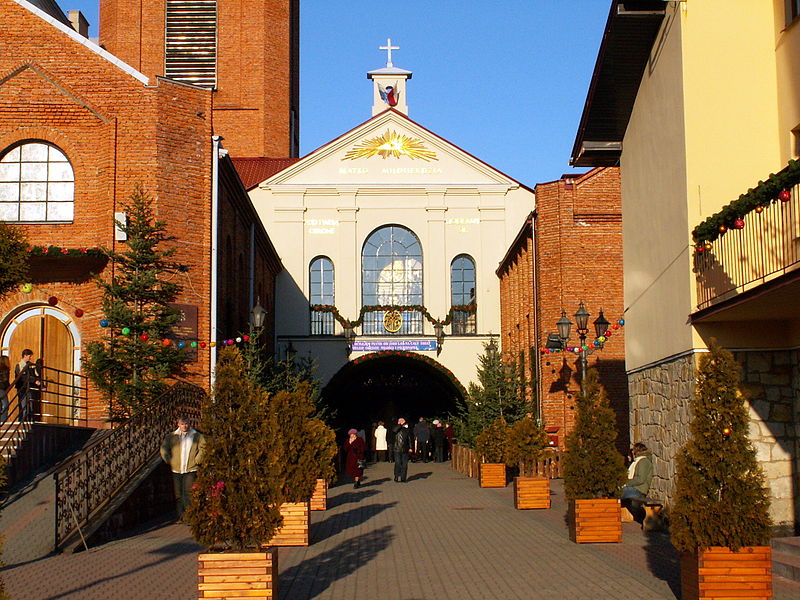 